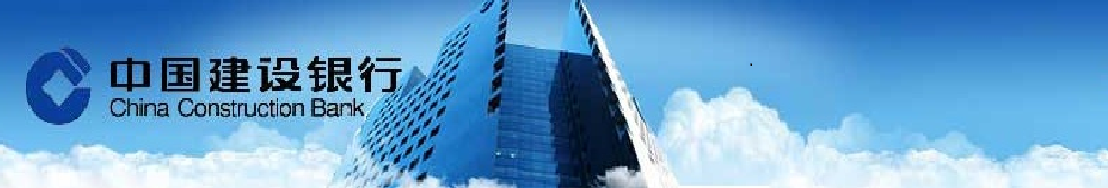 中國國家統計局局長寧吉喆周日指出，今年1-2月中國經濟社會發展形勢延續去年下半年以來穩中向好的形勢，工業增長在6%以上，服務業生產指數增長8%以上，2月31個大城市調查失業率在5%左右。此外，新華社周日援引國務院發展研究中心主任李偉稱，中國經濟發展正從上半場的降速階段，過渡到下半場的提質階段，經濟走勢有望從“Ｌ”型的“一豎”過渡到“一橫”。遭到罷免下台的韓國前總統朴槿惠周日離開青瓦台總統府，就在兩天前，韓國憲法法院因她涉及貪腐醜聞而支持對她的彈劾。朴槿惠在她遭罷免後的首度公開講話中表示：“這將需要時間，但我相信真相終將大白。”韓國將在5月9日提前舉行總統選舉。韓國總統熱門人選文在寅就公正和常理做出承諾。文在寅在民調中處於領先，他主張韓國與朝鮮(北韓)和平相處。外匯市場    台幣兌美元周五連續第三日收跌至一個月新低。股匯市連兩日聯袂挫低，近期外資匯出力道也增強，帶動台幣盤中一度跌破31.1創波段新低，惟出口商拋匯賣壓沉重，短線台幣料趨弱盤整，關注美國非農就業數據稍後出爐及下周美聯儲利率決策。預計台幣今日區間在30.900-31.150之間。貨幣市場    台灣銀行間短率周五略微往下。市場資金依舊相當充裕，部分大型商銀為去化資金，進一步壓低利率，對銀行一周拆款利率自上日的0.34%，最低壓到0.30%。人民幣市場部分，隔拆利率在1.50%-2.50%，一年天期cnh swap落在 2,360 -2,550。債券市場    週五美國公佈非農就業報告優於市場預期增加23.5萬人，失業率降至4.7%，數據公佈也增加市場對Fed三月份升息更加確立，美債10年券利率於測試2.60%後下滑，美債10年券利率下滑3.1bps收2.575%；30年券利率下滑2.4bps收3.165%，本週美國關注物價、FOMC、銷售與房市數據公佈，Fed三月升息幾進抵定，市場將關注後續升息展望，操作暫以觀望為宜。期貨市場    週五離岸人民幣匯率於美國非農就業後走升，三月份會議預估升息1碼，後續市場觀注未來升息展望，晚間盤離岸人民幣匯率突破6.90，最低來到6.8840附近，本週FOMC會議預估走勢維持震盪整理。換匯點下滑，一個月降至290(-70)，一年期2340(-160)。人民幣匯率期貨市場週五成交量小幅升至1,711口，約當金額0.572億美金，留倉口數3,984口，約當留倉金額1.446億美金。Economic Data免責聲明本研究報告僅供本公司特定客戶參考。客戶進行投資決策時，應審慎考量本身之需求、投資風險及風險承壓度，並就投資結果自行負責，本公司不作任何獲利保證，亦不就投資損害負任何法律責任。本研究報告內容取材自本公司認可之來源，但不保證其完整性及精確性、該報告所載財務資料、預估及意見，係本公司於特定日期就現有資訊所作之專業判斷，嗣後變更時，本公司將不做預告或更新；本研究報告內容僅供參考，未盡完善之處，本公司恕不負責。除經本公司同意，不得將本研究報告內容複製、轉載或以其他方式提供予其他第三人。FXLastHighLowUSD/TWD31.03631.13131.029USD/CNY6.90936.92176.9075USD/CNH6.8956.91426.8839USD/JPY114.79115.51114.66EUR/USD1.06731.06991.0573AUD/USD0.75420.75570.7498Interest RateInterest RateLastChgTW O/NTW O/N0.18-0.001TAIBOR 3MTAIBOR 3M0.65922-0.00011CNT TAIBOR 3MCNT TAIBOR 3M5.82070.87CNT TAIBOR 1YCNT TAIBOR 1Y5.3480.1373TW IRS 3YTW IRS 3Y0.914-0.0085TW IRS 5YTW IRS 5Y1.1888-0.0012TW 5Y BONDTW 5Y BOND0.9-0.01TW 10Y BONDTW 10Y BOND1.184-0.031SHIBOR O/NSHIBOR O/N2.4019-0.0057SHIBOR 1MSHIBOR 1M4.11530.0027SHIBOR 3MSHIBOR 3M4.2942-0.0001CN 7Y BONDCN 7Y BOND3.2280.013CN 10Y BONDCN 10Y BOND3.4210.003USD LIBOR O/NUSD LIBOR O/N0.68189-0.00022USD LIBOR 3MUSD LIBOR 3M1.121220.00166USD 10Y BONDUSD 10Y BOND2.5745-0.0235USD 30Y BONDUSD 30Y BOND3.1647-0.0241CommodityCommodityLastChgBRENTBRENT51.37-0.35WTIWTI48.49-0.42GOLDGOLD1204.640.33StockStockLastChgDow JonesDow Jones20902.9844.79NasdaqNasdaq5861.72622.919S&P 500S&P 5002372.67.73DAXDAX11963.18-15.21SSEASSEA3368.317-4.219HISHIS23568.6774.63TAIEXTAIEX9627.8946.76Nikkei 225Nikkei 22519604.6147.34KOSPIKOSPI2097.3519.08Source: BloombergSource: BloombergSource: BloombergSource: BloombergDate CountryEventPeriodSurveyActualPrior03/10US非農業就業人口變動Feb200k235k227k03/10US失業率Feb4.70%4.70%4.80%03/10US平均時薪(月比)Feb0.30%0.20%0.10%03/10US平均時薪(年比)Feb2.80%2.80%2.50%03/10US勞動參與率Feb--63.00%62.90%03/11US財政預算月報Feb-$190.0b-$192.0b-$192.6b03/13-03/18CH外國直接投資(年比)人民幣Feb-4.20%---9.20%